До Спеціалізованої вченої ради Д 26.236.03Інститут держави і права ім. В.М. Корецького НАН України(01001, м. Київ, вул. Трьохсвятительська 4)В І Д Г У Кофіційного опонента доктора юридичних наук, професора Тимченка Леоніда Дмитровича на дисертацію Ярової Анастасії Олександрівни на тему:«Міжнародно-правові аспекти відповідальності за забруднення морського середовища в результаті аварійного випадку», подану на здобуття наукового ступеня кандидата юридичних наук за спеціальністю 12.00.11 – міжнародне правоАктуальність теми дисертаційного дослідження. Представлена дисертація, безперечно, є досить актуальною, оскільки присвячена малодослідженій у вітчизняній науці міжнародного права проблемі відповідальності держав за забруднення морського середовища в результаті аварійного випадку.  Більше того, актуальність даного питання підтверджується діяльністю міжнародного співтовариства, яке винесло його на порядок денний (серед інших) в Декларації тисячоліття Організації Об’єднаних Націй 2000 р. та у Національній доповіді «Цілі Сталого розвитку 2016-2030 рр.» Проблема забруднення морського середовища є актуальною для усіх держав, особливо для тих, які мають вихід до моря. Набуває поширення проблема  недостатнього контролю з боку прибережної держави у відношенні іноземних суден, що заходять в її порти і не відповідають міжнародним стандартам безпеки мореплавства. У зв’язку з цим, найбільш актуальним аспектом міжнародно-правового захисту від забруднення морського середовища в результаті аварійного випадку є чітка регламентація повноважень держави прапора судна, прибережної держави і держави порту в цілях забезпечення ефективного механізму дій в надзвичайних ситуаціях.Питання міжнародно-правової відповідальності за забруднення морського середовища закріплено в багатьох міжнародно-правових актах, однак форми і види такої відповідальності, а також порядок компенсації збитків потребує більш детальної регламентації та включення в Правила морського перевезення небезпечних вантажів 1990 р., Конвенцію  про відповідальність і компенсацію збитків у зв’язку з  перевезення морем небезпечних і шкідливих речовин 1996 р., Базельську конвенцію про контроль за транскордонним перевезенням небезпечних вантажів та їх ліквідацією 1989 р. та інші акти. Тому, дисертаційні положення щодо формування на міжнародному рівні переліку найбільш небезпечних для морського середовища джерел забруднення, а також положення щодо вдосконалення міжнародно-правових інструментів в сфері обладнання і устаткування суден, які перевозять небезпечні речовини є вкрай актуальними.Метою дисертаційного дослідження є комплексний науковий аналіз правовідносин, які виникають в результаті аварійного випадку, особливостей таких правовідносин відповідно до джерел забруднення морського середовища в результаті аварійного випадку і аналіз  спорів щодо забруднення морського середовища в результаті аварійного випадку. Наукова новизна дослідження полягає в тому, що вперше визначено правову природу і класифікацію аварійного випадку в міжнародному морському праві і особливості розгляду спорів щодо забруднення морського середовища, у тому числі в порівнянні з іншими механізмами вирішення спорів, а саме позасудовий і досудовий механізми. Не можна не погодитись також з деякими висновками дисертантки, наприклад, положенням про те, що ризик, поряд з виною, є суб'єктивною підставою для відповідальності за забруднення морського середовища за умови протиправності. В міжнародному морському праві це положення набуває важливого значення, оскільки відповідальність за забруднення морського середовища в результаті аварійного випадку часто настає з причини здійснення перевезення небезпечних вантажів. Така діяльність сама по собі є ризикованою, а в контексті відповідальності постає питання виправданого ризику, а не ризику загалом. В дисертаційному дослідженні звернуто увагу на те, що шкода є обов’язковим конститутивним елементом складу міжнародного правопорушення, пов’язаного із забрудненням моря, а сама міжнародно-правова відповідальність держави за таке правопорушення може наставати лише за умови, що заподіяна внаслідок забруднення шкода є істотною. Це положення відображає суть міжнародної відповідальності держав, в той же час варто наголосити на тому, що сьогодні поняття і особливості істотної шкоди не закріплені в повній мірі в міжнародно-правових актах. Цікавим є положення дисертації щодо України, в контексті важливості набуття членства у Міжнародному Фонді компенсації за збитки від забруднення нафтою та у Міжнародному Додатковому Фонді компенсації за збитки від забруднення нафтою, які створено під егідою Міжнародної морської організації з метою полегшення можливості отримання державою компенсації за забруднення морського середовища. Сьогодні, Україна – одна з небагатьох держав Європи, які не приєдналися до цих фондів і через це вона не має можливості отримувати компенсації при забрудненні морського середовища в розмірі, співрозмірному нанесеній цьому середовищу шкоді.Таким чином, ступінь наукової новизни проведеного дослідження, сформульованих у ньому положень, висновків та рекомендацій відповідає вимогам, які ставляться до дисертацій на здобуття наукового ступеня кандидата юридичних наук. Ступінь обґрунтованості наукових положень, висновків і рекомендацій, сформульованих у дисертації. Основні положення, висновки та рекомендації, що сформульовані автором у дисертації, в тому числі й ті, що віднесені ним до наукової новизни мають відповідний рівень обґрунтованості. Цього вдалося досягти за рахунок використання вдало підібраної системи методів та підходів, які використовувалися під час дослідження, ретельного аналізу чинних міжнародно-правових актів та досягнень вітчизняної і зарубіжної наукової думки. В якості теоретичних джерел у дисертації використовувалася правова література різних періодів. Автор використовувала праці вчених у галузі міжнародного права, загальної теорії держави і права, філософії, політичних наук, екології та державного управління. При формулюванні теоретичних положень і практичних рекомендацій були використані вітчизняні та зарубіжні наукові праці, які мають, без сумніву, велике значення для дослідження винесеної в назву роботи проблеми. З метою отримання найбільш достовірних наукових результатів дослідження застосовувався комплекс філософськи-світоглядних, загально наукових та спеціально-наукових методів з метою єдності  юридичного аналізу міжнародно-правових аспектів відповідальності за забруднення морського середовища в результаті аварійного випадку.При цьому, позиції які відстоює автор, ґрунтуються на наявних досягненнях міжнародно-правової науки та положеннях суміжних дисциплін. Свої думки, висновки, пропозиції дисертант підтверджує фактами, аналізом міжнародно-правових актів та висловлених у фаховій літературі позицій вчених.Також необхідно відзначити належний рівень апробації дисертаційного дослідження: основні положення і практичні висновки дисертаційного дослідження викладені у восьми наукових виданнях України та інших держав: три – у виданнях, які входять до переліку наукових фахових видань України, дві – в зарубіжних фахових виданнях (Молдова, Великобританія), троє тез доповідей на науково-практичних конференціях.У дисертації наявна широка джерельна база – 203 найменувань, які дисертант активно використовує в дисертаційній роботі – посилається на них у тексті, обґрунтовано критикує висловлені раніше положення, розвиває та удосконалює їх.Зміст дисертації відповідає меті та завданням, які були сформульовані автором. Мета дисертаційного дослідження полягає в комплексному науковому аналізі правовідносин, які виникають в результаті аварійного випадку, виявленні особливостей таких правовідносин відповідно до джерел забруднення морського середовища в результаті аварійного випадку і аналіз  спорів щодо забруднення морського середовища в результаті аварійного випадку. Дана мета дозволила вирішити чимало науково-практичних завдань: проаналізувати правову природу та класифікацію аварійних випадків, пов'язаних із забрудненням  морського середовища; дослідити джерела забруднення морського середовища в результаті аварійного випадку; охарактеризувати міжнародно-правові аспекти відповідальності щодо забруднення морського середовища в результаті аварійного випадку та  зобов'язання держав із забезпечення адекватної компенсації за збитки, спричинені аварійним випадком; визначити особливості врегулювання міждержавних та приватно-правових спорів щодо забруднення морського середовища в результаті аварійного випадку та ін.Дисертація Ярової А. О. складається зі вступу, трьох розділів, дев’яти підрозділів, висновків і списку використаних джерел. Автору вдалося грамотно скласти план дослідження, який завдяки логічної побудові дозволив приділити достатньо уваги найбільш істотним та проблемним питанням теми, що була досліджувана. У Вступі обґрунтовано актуальність теми дослідження, показано ступінь її дослідженності, зв'язок роботи з науковими програмами, визначено мету, завдання, об’єкт і предмет, методи дослідження, наукову новизну та практичне значення одержаних результатів, вказано форми апробації результатів дослідження, публікації, структуру та обсягу дисертації.  Розділ 1 «Правова природа аварійного випадку в міжнародному морському праві»  складається з трьох підрозділів і присвячений дослідженню правової характеристики аварійного випадку, видів джерел забруднення морського середовища в результаті аварійного випадку, регламентації аварійного випадку в міжнародному морському праві. Досить детально досліджується становлення поняття та характерних особливостей аварійного випадку на морі. Автором констатується відсутність сьогодні єдиного поняття «аварійний випадок», виробленого юридичною теорією і, як наслідок, сприйнятого на законодавчому рівні міжнародним співтовариством, а також єдиної уніфікованої міжнародної класифікації морських аварійних випадків.  В першому розділі також розглянуті види джерел, які забруднюють морське середовище в результаті аварійного випадку. Дослідження дає можливість автору зробити висновок про відсутність єдності в термінології щодо аварійного морського випадку в діючих міжнародних нормативно-правових актах.  Розділі 2 «Особливості міжнародно-правової відповідальності держав за забруднення морського середовища в результаті аварійного випадку», складається з чотирьох підрозділів. В ньому виділено і проаналізовано особливості, види міжнародно-правової відповідальності за забруднення морського середовища в результаті аварійного випадку, а також досліджено механізм контролю держави за забрудненням морського середовища в результаті аварійного випадку і проаналізовано способи підвищення ефективності такого контролю для зменшення забруднення Світового Океану. Детально розглядаються поняття і види міжнародно-правової відповідальності за забруднення морського середовища в результаті аварійного випадку. В одному з підрозділів розглядається питання об’єктивної відповідальності за ризик, пов'язаний з використанням джерела підвищеної небезпеки. Безвинна або так звана абсолютна відповідальність, здебільшого пов’язана із завданням шкоди джерелами підвищеної небезпеки (ядерними установками, повітряними і космічними апаратами тощо). Також в цьому розділі досліджується сутність міжнародного контролю держави за дотриманням міжнародно-правових зобов’язань у сфері запобігання і ліквідації забруднення морського середовища. Автором досліджено питання ефективності міжнародно-правової відповідальності держави за забруднення морського середовища як однієї з найбільш актуальних проблем сучасного міжнародного права загалом і міжнародного морського права зокрема. У Розділі 3 «Особливості врегулювання спорів щодо забруднення морського середовища в результаті аварійного випадку ( в судовому та досудовому порядках)» проаналізовано практику застосування норм та принципів міжнародної відповідальності за забруднення морського середовища в результаті аварійного випадку в судовому та досудовому порядках, а також особливості застосування різних досудових процедур врегулювання спорів, які виникли в результаті забруднення морського середовища через аварійний випадок, а саме досліджується специфіка врегулювання спорів за забруднення морського середовища в результаті аварійного випадку, в тому числі в досудовому порядку. Автором  проаналізовано практику застосування судової процедури щодо спорів про забруднення морського середовища в результаті аварійного випадку.  У Висновках сформульовано найбільш важливі наукові та практичні результати, одержані в результаті роботи над темою дисертації. Вони містять формулювання щодо розв’язання наукової проблеми, певні рекомендації щодо їх використання. Найважливіші з них були використані під час підготовки відгуку. Теоретичне та практичне значення одержаних результатів полягає у тому, що результати даного дослідження і сформульовані в дисертації висновки можуть бути використані у подальшому дослідженні міжнародно-правових аспектів відповідальності за забруднення морського середовища в результаті аварійного випадку, правової природи аварійного випадку в морському середовищі, міжнародного вирішення морських спорів щодо забруднення морського середовища; при підготовці нормативних документів у сфері забруднення морського середовища в результаті аварійного випадку; з метою забезпечення знань щодо міжнародно-правової відповідальності за забруднення морського середовища в результаті аварійного випадку серед населення, на підприємствах, установах, з їх наступним використанням в міжнародно-правовій практиці – сторонами морських спорів (держави та інші) та суддями.Відзначивши достатньо високий науковий рівень проведеного дослідження, варто висловити деякі зауваження, побажання та вказати на деякі дискусійні положення, які потребують додаткового роз’яснення: 1. У підрозділі 1.1 «Правова характеристика аварійного випадку» автор наголошує, що саме поняття аварійний випадок охоплює будь-які випадки, пов'язані з морським середовищем, які мають характеристики аварійності, незважаючи на наслідки таких випадків. На нашу думку потребує уточнення, чому саме таке поняття є найбільш доцільним, при тому, що міжнародні акти апелюють іншими поняттями. 2. У підрозділі 1.2 «Класифікація джерел забруднення морського середовища у результаті аварійного випадку в міжнародному морському праві» автором відзначено, що єдиної класифікації джерел забруднення морського середовища в результаті аварійного випадку немає. Також немає в міжнародно-правових актах єдиного переліку джерел забруднення морського середовища загалом. В той же час, на нашу думку, варто уточнити, з якою метою науковці створюють такий умовний перелік і що дасть створення такого переліку для попередження забруднення морського середовища.  3. В підрозділі 2.1 «Поняття, види, принципи міжнародно-правової відповідальності держав за забруднення морського середовища» автор відзначає,  що інститут міжнародно-правової відповідальності за забруднення моря на сучасному етапі розвитку міжнародного права лише формується. Основним його джерелом є звичай. В той же час, в дисертації питанню порядку застосування звичаєвих норм щодо міжнародно-правової відповідальності за забруднення морського середовища в результаті аварійного випадку не приділено достатньо уваги. Тому, вважаємо, що це питання потребує окремого роз’яснення. 4. У підрозділі 2.2 «Відповідальність держави за забруднення морського середовища, що носить характер підвищеної небезпеки» автором наголошено на необхідності розроблення і ухвалення багатостороннього міжнародно-правового акту про відповідальність держав за транскордонний збиток, заподіяний ядерною аварією. В той же час, недостатньо повно описано, які саме прогалини в міжнародно-правовому регулюванні відносин, пов'язаних з мирним використанням атома будуть усунуті таким актом? Чому він сприятиме? На що він буде направлений?5. Підрозділ 2.4 «Підвищення ефективності міжнародно-правової відповідальності держави за забруднення морського середовища» містить наступне положення: «Чітке договірне оформлення процесуального механізму врегулювання являє собою необхідну передумову реальної сили норм міжнародного права щодо міжнародної відповідальності за забруднення моря. Саме в цьому вбачаються значні можливості підвищення їх ефективності. Коли порядок захисту прав нормативно не закріплений, державі важко змусити порушника нести відповідальність» (с. 120). Хотілося б детальніше зупинитися на цьому питанні, почувши відповідь, як саме автор бачить оформлення процесуального механізму у міжнародному праві щодо міжнародної відповідальності в контексті саме забруднення морського середовища в результаті аварійного випадку.6. В підрозділі 3.1 «Мирне врегулювання міждержавних спорів щодо забруднення морського середовища в результаті аварійного випадку» автор зазначає, що «перелік позасудових методів вирішення морських спорів є настільки широким, що в справах щодо забруднення морського середовища, держави не мають підстав звертатися до судових органів за захистом своїх прав і відшкодування збитків» (с. 144). На нашу думку це ствердження є спірним, тому хотілося б почути доводи, які б підтвердили це твердження, спростувавши твердження про те, що застосування позасудових методів врегулювання спорів є легітимною можливістю уникнути більш суворої відповідальності державі-порушниці».В той же час,  вказані зауваження та висловлені побажання не знижують позитивної оцінки дисертаційного дослідження, яке свідчить про високий рівень теоретичної підготовки здобувача.В авторефераті точно і достатньо повно відображені основні положення дисертації. Наукові публікації Ярової  А. О. свідчать про належний рівень апробації наукових ідей, а результати наукового дослідження закладають певну основу для подальших наукових напрацювань у сфері міжнародного морського права. Дисертація Ярової Анастасії Олександрівни «Міжнародно-правові аспекти відповідальності за забруднення морського середовища в результаті аварійного випадку» є самостійним і завершеним науковим дослідженням, яке відзначається безперечною актуальністю, містить наукову новизну, має теоретичне та практичне значення, відповідає вимогам  п. п. 9 та 11 Порядку присудження наукових ступенів, затвердженого Постановою Кабінету Міністрів України від 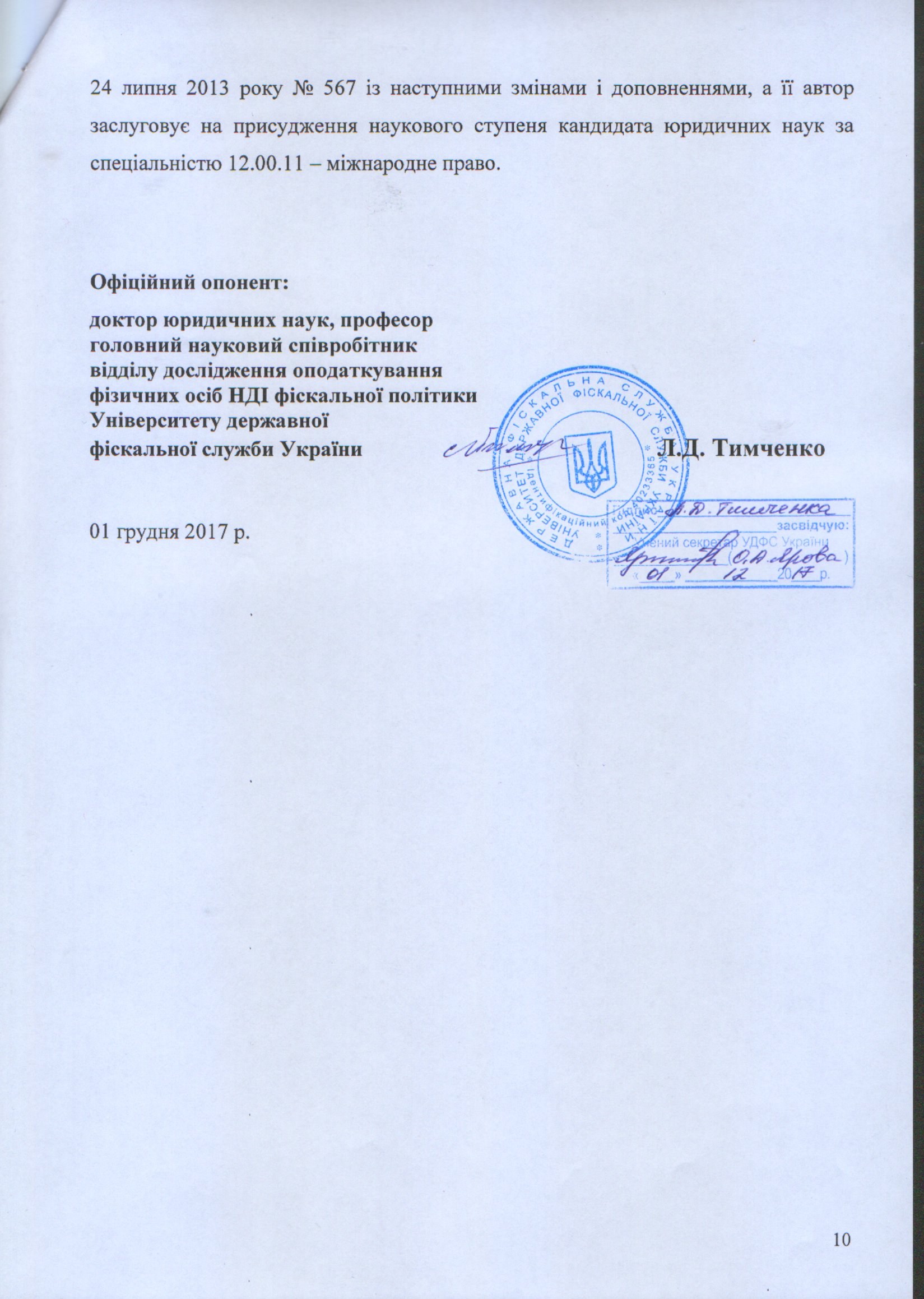 